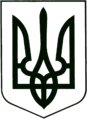    УКРАЇНА
          МОГИЛІВ-ПОДІЛЬСЬКА МІСЬКА РАДА
        ВІННИЦЬКОЇ ОБЛАСТІ   Р І Ш Е Н Н Я  №115Про передачу безоплатно з балансу на баланс багатоквартирногожитлового будинку № 65 по вул. Ставиській в м. Могилеві-Подільському	Керуючись  ст.14 пункту 20 статті 26 Закону України «Про місцеве самоврядування в Україні», статтею 5 Закону України «Про особливості здійснення права власності у багатоквартирному будинку», постановою  Кабінету Міністрів України від 11.10.2002  року № 1521 «Про реалізацію Закону України «Про об’єднання співвласників багатоквартирного будинку», ст.ст. 5, 18 Житлового кодексу Української РСР та розглянувши звернення об’єднання співвласників багатоквартирного будинку «Стависька, 65», -                                            міська рада ВИРІШИЛА:Надати дозвіл на передачу безоплатно з балансу МКП «Житловокомунгосп» та управління з питань економіки, інвестицій та євроінтеграції міської ради на баланс ОСББ «Стависька, 65» багатоквартирний житловий будинок № 65 по вул. Ставиській в           м. Могилеві-Подільському згідно додатку №1.Директору МКП «Житловокомунгосп» Шевчуку М. М. на виконання даного рішення здійснити заходи передбачені чинним законодавством України.Затвердити склад комісії для здійснення прийому-передачі багатоквартирного житлового будинку № 65 по вулиці Ставиській в місті Могилеві-Подільському у складі згідно додатку № 2.Контроль за виконанням даного рішення покласти на секретаря міської ради,  в.о. першого заступника міського голови Гоцуляка М.В. та на постійну комісію з питань підприємницької діяльності, транспорту, прав споживачів та житлово-комунального господарства (Гріцина Є.С.)           Міський голова                                                                    П. Бровко Додаток № 1 до рішення 7 сесії міської ради 7скликання                                               від 29.02.2016 року №115Об’єкт комунальної власності, що передається з балансу міського комунального підприємства «Житловокомунгосп» та управління з питань економіки, інвестицій та євроінтеграції міської ради на баланс об’єднання співвласників багатоквартирного будинку «Стависька, 65»   Секретар міської ради                                                         М. ГоцулякДодаток № 2 до рішення 7 сесії міської ради 7скликання                                               від 29.02.2016 року №115Склад комісії для здійснення прийому-передачі багатоквартирного житлового будинку № 65 по вулиці Ставиській в м. Могилеві - Подільському        Секретар міської ради                                                            М. Гоцуляк         Від 29.02.2016 р.7 сесії7 скликання№ п/п         НайменуванняБалансова вартість/грн./Сума зносу /грн./(станом на 01.01.2016р.)Залишкова вартість /грн./1Багатоквартирний житловий будинок № 65 по вулиці Ставиській 6978985,322646258,784332726,542Підвальне приміщення192736,00104959,3287776,68Всього:Всього:7171721,322751218,104420503,22Галинський Руслан Азімович   - голова ОСББ «Стависька, 65», голова комісії.Домашова Людмила Станіславівна   - головний бухгалтер МКП«Житловокомунгосп»,    секретар комісії.Члени комісії: Трахтенгерц  Роман Юхимович                                                                                                                                                                                                                                                    - заступник голови ОСББ «Стависька, 65»; Чічірко Любов Іванівна- головний інженер МКП «Житловокомунгосп»;Танієва Валентина Михайлівна- головний бухгалтер управління з питань    економіки, інвестицій та євроінеграції міської   ради.